ARTIKELMENINGKATKAN KEPERCAYAAN (TRUST)ORANG TUA SISWA TERHADAP SEKOLAH MELALUI PEMBELAJARAN TAHFIZ (HAFALAN AL-QUR’AN)(STUDI KASUS DI SMP X)_____________________________________________________ANI MULIANINRP. 138020105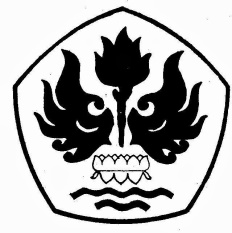 PROGRAM MAGISTER MANAJEMENFAKULTAS PASCASARJANAUNIVERSITAS PASUNDANBANDUNG2016ABSTRAKPendidikan bermutu merupakan suatu tuntutan. Salah satu upaya meningkatkan mutu atau kualitas sekolah adalah dengan mengembangkan program yang berkaitan dengan kebutuhan religi keagamaan, seperti program hafalan Al-Qur’an atau tahfiz. Di SMP Alfa Centauri program pembelajaran tahfiz tepat untuk dikembangkan, karena menjadi salah satu alasan bagi orangtua siswa menjadikan SMP Alfa Centauri sebagai sekolah pilihan bagi putra putrinya. Sehingga judul penelitian ini adalah   “Meningkatkan Kepercayaan (Trust) Orang Tua Siswa Terhadap Sekolah Melalui Pembelajaran Tahfiz (Hafalan Al-Qur’an)”.Tujuan penelitian ini adalah 1) Menganalisis dan mengetahui pelaksanaan pembelajaran tahfiz di SMP Alfa Centauri, 2) Menganalisis dan mengetahui respon dan harapan orang tua terhadap program pembelajaran tahfiz di SMP Alfa Centauri, dan 3) Mengetahui strategi meningkatkan kualitas program pembelajaran tahfiz di SMP Alfa Centauri. Penelitian ini merupakan penelitian kualitatif. Metode yang digunakan adalah metode deskriptif dengan pendekatan studi kasus, agar dapat dianalisis  faktor-faktor kontekstual dalam mengembangkan program  tahfiz dan meningkatkan kepercayaan masyarakat, di sekolah yang menjadi subyek penelitian.  Hasil penelitian berdasarkan analisis dan kajian peneliti adalah : faktor internal yang menjadi kekuatan organisasi adalah adanya sarana pendukung, staf pengajar tahfiz yang sesuai dengan kebutuhan, dan dasar hukum yang jelas dalam penyelenggaraan program tahfiz. Faktor peluang cukup potensial dalam pengembangan program tahfiz adalah nilai tambah program  sekolah, dukungan kementrian agama, bantuan  pemerintah, ketersediaan transportasi, keinginan masyarakat, kepuasan masyarakat terhadap program tahfiz, ketersediaan  sumber daya manusia, mayoritas masyarakat muslim, kebijakan pendidikan, dan dukungan orang tua. Strategi meningkatkan kualitas program pembelajaran tahfiz adalah dengan cara memantapkan metode talaqi dengan lebih baik dan menggiatkan proses tilawah pagi dengan murojaah Al-Qur’an yang terkoordinir oleh guru tahfiz.Kata kunci : kepercayaan (trust), program unggulan sekolah, program hafalan Al-Qur’an (tahfiz), strategi peningkatan mutu sekolah, faktor internal, faktor eksternal. PENDAHULUANPendidikan, pada hakikatnya merupakan pembuka jalan bagi manusia untuk meningkatkan taraf hidupnya ditengah kemajuan perkembangan ilmu pengetahuan dan teknologi. Pendidikan juga berperan memberi manfaat pribadi dan manfaat sosial, karena dapat membuat manusia memiliki sikap hidup bermartabat sehingga dapat bergaul dengan baik di masyarakat.  Seperti yang tertuang pada Undang Undang Nomor 20 tahun 2003 tentang Sistem Pendidikan Nasional (UU Sisdiknas, 2003) bahwa “Pendidikan adalah usaha sadar dan terencana untuk mewujudkan suasana belajar dan proses pembelajaran agar peserta didik secara aktif mengembangkan potensi dirinya untuk memiliki kekuatan spiritual keagamaan, pengendalian diri, kepribadian, kecerdasan, akhlak mulia, serta keterampilan yang diperlukan dirinya, masyarakat, bangsa, dan negara”.Sekolah sebagai suatu institusi pendidikan berperan besar dalam memenuhi tuntutan perkembangan jaman. Sekolah menjadi tumpuan harapan masyarakat, sebagai lembaga pencetak manusia-manusia yang cerdas, terampil, mandiri, berbudaya, dan berkarakter. Sungguh besar harapan dan kepercayaan masyarakat terhadap institusi yang bernama sekolah. Sungguh besar tanggung jawab sekolah untuk dapat berperan  mewujudkan tuntutan masyarakat tersebut. Masyarakat akan memberi kepercayaan yang besar terhadap sekolah yang dapat menjawab tuntutan dan harapannya tersebut. Kepercayaan masyarakat terhadap sekolah dapat dibangun dengan berbagai usaha, diantaranya dengan menghadirkan dan mengembangkan program unggulan yang populer, yang dapat memberikan nilai tambah dan langsung berhubungan dengan kebutuhan dasar masyarakat. Terlebih, kebijakan pendidikan dewasa ini memberi keleluasaan dan otonomi pada tiap sekolah, baik sekolah negeri maupun swasta untuk meningkatkan mutu atau kualitasnya dengan cara dan program masing-masing.Pendidikan bermutu merupakan suatu tuntutan, yang diamanatkan pada UU Sisdiknas Nomor 20 Tahun 2003, yaitu pada pasal-pasal sebagai berikut : Pasal 1 ayat 22: “Evaluasi Pendidikan adalah kegiatan pengendalian, penjaminan, dan penetapan mutu pendidikan terhadap berbagai komponen pendidikan pada setiap jalur, jenjang, dan jenis pendidikan sebagai bentuk pertanggung jawaban penyelenggaraan pendidikan.”,  Pasal 50 ayat 2: “Pemerintah  menentukan kebijakan nasional dan standar nasional pendidikan untuk menjamin mutu pendidikan nasional”. Pasal 51 ayat 2: “Pengelolaan satuan pendidikan tinggi dilaksanakan berdasarkan prinsip otonomi, akuntabilitas, jaminan mutu dan evaluasi yang transparan”Salah satu upaya meningkatkan mutu atau kualitas sekolah adalah dengan mengembangkan program yang berkaitan dengan kebutuhan religi keagamaan. Pembelajaran yang berkaitan dengan kebutuhan religi, seperti program hafalan Al-Qur’an atau tahfiz, termasuk bagian dari Pendidikan Agama Islam (PAI),  sesuai dengan UU Sisdiknas tahun 2003 pasal 36 dan 37 bahwa kurikulum dikembangkan dengan mengacu pada standar nasional pendidikan untuk mewujudkan tujuan pendidikan nasional; dengan prinsip diversifikasi sesuai dengan satuan pendidikan, potensi daerah peserta didik. Dirjen Disdakmen memutuskan bahwa Pendidikan Agama Islam dst... sumber utamanya kitab suci Al-Qur’an dan al-Hadits, melalui kegiatan bimbingan, pengajaran, latihan, serta penggunaan pengalaman, dibarengi tuntunan untuk menghormati pemeluk agama lain dalam hubungannya dengan kerukunan antar umat beragama dalam masyarakat hingga terwujud kesatuan dan persatuan bangsa (Ramayulis, 2012 : 393). Berdasarkan aspek formal, dan berdasarkan potensi yang dapat dikembangkan suatu unit pendidikan, maka program pembelajaran tahfiz dapat menjadi program unggulan, dan akan menarik minat masyarakat muslim karena memberikan nilai tambah dan berhubungan dengan kebutuhan dasar umat Islam yaitu untuk meningkatkan kualitas keislaman dan keimanan.Hati yang kosong dari Al Qur’an dipersamakan dengan rumah yang runtuh. Hal ini menunjukkan betapa pentingnya mempelajari, mengajarkan dan mengamalkan Al Qur’an sehingga menjadi bangunan yang kokoh kuat dalam kehidupan manusia di dunia (Adam, 2013 : 11). Masyarakat muslim memiliki keyakinan bahwa Al-Qur’an perlu dijaga kemurniannya karena mengandung seluruh ilmu pengetahuan, merupakan karunia Allah yang sangat besar manfaatnya bagi kehidupan manusia. Salah satu usaha nyata untuk memelihara kemurnian Al-Qur’an adalah dengan menghafalkannya. Menghafalkan Al-Qur’an merupakan suatu pekerjaan yang sangat mulia di hadapan manusia dan di hadapan Allah SWT.  (Al Ghautsani,  2013 : 33).  Tidak ada suatu kitab pun di dunia ini yang dihafal beribu bahkan mungkin berjuta orang, kecuali hanya Al-Qur’an yang telah dimudahkan oleh Allah SWT untuk diingat dan dihafal, seperti firman Allah SWT pada QS Al-Qomar ayat 17 : “Dan sesungguhnya telah Kami mudahkan Al-Qur'an untuk pelajaran, maka adakah orang yang mengambil pelajaran?”.Program unggulan seperti program  tahfiz atau hafalan Al-Qur’an,  diharapkan berperan meningkatkan kepercayaan orang tua terhadap SMP Alfa Centauri. Dewasa ini, banyak orang tua siswa yang menyadari bahwa pendidikan berbasis keagamaan sangat penting karena dapat membantu menjaga akhlak atau karakter putra putrinya. Karakter yang baik dan akhlak mulia disadari merupakan modal dasar terbesar bagi masa depan seorang anak, dibandingkan dengan kemampuan akademik semata. Oleh karena itu orang tua makin menunjukkan ketertarikan yang tinggi terhadap sekolah yang memiliki program keagamaan, seperti program tahfiz.Kepercayaan orang tua terhadap sekolah sangat diperlukan untuk menjaga keberadaan dan keberlangsungan suatu sekolah di era persaingan. Dewasa ini persaingan antar sekolah atau penyedia jasa pendidikan semakin atraktif. Pemasaran untuk lembaga pendidikan mutlak diperlukan. Oleh karena itu, diperlukan strategi pemasaran jasa pendidikan untuk memenangkan kompetisi antar sekolah serta untuk percepatan peningkatan kualitas dan profesionalisme sekolah. Menurut Alma (2008 : 13) jasa pendidikan adalah suatu organisasi yang konsumen utamanya adalah siswa atau mahasiswa. Apabila produsen tidak mampu memasarkan hasil produksinya, disebabkan karena mutunya tidak disenangi konsumen, tidak memberikan nilai tambah, layanan tidak memuaskan, maka produk jasa yang ditawarkan tidak akan laku, sehingga sekolah ditutup karena ketidakmampuan para pengelolanya. Bisnis dan marketing bukan bekerja dengan iklan dan promosi yang mengelabui masyarakat, tapi mendidik dan meyakinkan masyarakat kearah yang benar dan percaya bahwa sekolah ini bermutu. SMP Alfa Centauri Bandung didirikan pada tahun 2008, memiliki jumlah siswa yang terus meningkat dari tahun ke tahun. Dari data jumlah rombongan belajar dan jumlah siswa menunjukan perkembangan yang menggembirakan. Hal ini menunjukkan makin meningkatnya kepercayaan masyarakat, yang dalam ilmu marketing menunjukkan berhasilnya proses pemasaran jasa pendidikan SMP Alfa Centauri. Perkembangan jumlah rombongan belajar di SMP Alfa Centauri ditunjukkan  pada tabel berikut :Tabel 1.1: Data jumlah rombongan belajar SMP Alfa Centauri.Sumber : Tata Usaha SMP Alfa CentauriBila dilihat perkembangannya sampai  Tahun Ajaran 2015/2016 data tersebut dapat merupakan hal yang menggembirakan, namun di sisi lain sekolah tidak boleh cukup berpuas diri, karena dengan terus bertambahnya jumlah sekolah terutama sekolah swasta yang memiliki segmen yang sama, berlomba-lomba menawarkan diri melalui keunikan program, keunggulan fisik bangunan, dan lain-lain. Dengan kata lain, persaingan antar sekolah semakin ketat. SMP Alfa Centauri saat ini menempati lokasi belajar di Jl. Palasari No. 9 Kecamatan Lengkong Kota Bandung. Sekolah Menengah Pertama Alfa Centauri merupakan salah satu lembaga pendidikan yang didirikan untuk mencapai tujuan membentuk para lulusan yang memiliki cakrawala berfikir cerdas, kreatif, mandiri serta mempunyai sikap percaya diri yang berlandaskan norma-norma keimanan dan ketakwaan kepada Allah SWT dalam  menghadapi tuntutan jaman. Untuk mencapai tujuan tersebut maka  SMP Alfa Centauri memiliki  ciri dan program khusus diantaranya adalah tahfiz (hafalan Al-Qur’an) termasuk mata pelajaran yang sesuai dengan visi dan misi sekolah.  Program pembelajaran tahfiz di SMP Alfa Centauri tepat untuk dikembangkan, karena berdasarkan data yang diperoleh baik melalui statement langsung dari orang tua siswa, maupun dari data pada Formulir Pendaftaran siswa baru, menunjukkan banyak orangtua siswa menyatakan bahwa program tahfiz menjadi salah satu alasan menjadikan SMP Alfa Centauri sebagai sekolah pilihan bagi putra putrinya. Perkembangan dan peningkatan program tahfiz ini diharapkan menjadi bagian strategi dalam meningkatkan kepercayaan masyarakat terhadap sekolah.  Banyak orangtua siswa yang menyatakan harapan bahwa putra putrinya dapat memperoleh pendidikan yang seimbang dan berkualitas di SMP Alfa Centauri; seimbang antara pengetahuan umum yang modern dan berbasis IT, dengan penanaman karakter mulia dan keislaman. Dalam aspek religi keislaman, hal yang cukup penting bagi para orang tua diantaranya adalah terjaganya hafalan Al-Qur’an putra putri mereka, terutama untuk siswa yang berasal dari Sekolah Dasar Swasta Islam yang umumnya telah memiliki dasar hafalan Al-Qur’an. Beragam alasan yang melatar belakangi pilihan orang tua siswa menetapkan SMP Alfa Centauri sebagai sekolah pilihan, seperti tertera pada tabel berikut :Tabel 1.2 : Alasan Memilih SMP Alfa CentauriSumber : data pada formulir PPDB siswa kelas VII TA 2015/2016Sejak awal pendirian sekolah Alfa Centauri, program pembelajaran tahfiz telah menjadi ciri khas dan memiliki tujuan pencapaian yang jelas. Yayasan Taqwa Cerdas Kreatif yang menaungi SD, SMP dan SMA Alfa Centauri, sejak awal sudah menjadikan program tahfiz sebagai program utama. Pada tahun 2003 SMA Alfa Centauri berdiri, program tahfiz sudah menjadi ciri khas dan digarap dengan sangat serius. Terbukti dengan menghadirkan guru tahfiz khusus, para hafiz dan hafizah yang didatangkan dari Pesantren Tahfiz Al Fatah Lampung. Maka pada saat didirikan SMP Alfa Centauri pada tahun 2008, lalu didirikan pula SD Alfa Centauri pada tahun 2009, tentunya diadakan program unggulan yang sama seperti di SMA yang menjadi ciri khas, yaitu program tahfiz. Masing-masing jenjang pendidikan tentunya memiliki cara pembinaan dan target capaian yang berbeda baik diantara di SD, SMP dan di SMA.  Dalam implementasinya, program pembelajaran tahfiz di SMP Alfa Centauri dikembangkan sesuai dengan semangat untuk meningkatkan mutu pelayanan agar berperan dalam pembentukan kepercayaan sekolah yang positif, dan sesuai dengan kebutuhan siswa SMP Alfa Centauri yang memiliki latar belakang sangat beraneka ragam bila dilihat dari basic pengetahuan dan hafalan Al-Qur’an mereka.  Program pembinaan dan target hafalan Al-Qur’an bagi siswa SMP Alfa Centauri mengalami perubahan dan perkembangan seperti yang diuraikan di Tabel 1.3. Tabel 1.3 : Perkembangan Program Tahfiz di SMP Alfa CentauriSumber : Dokumen Kurikulum Tahfiz SMP Alfa CentauriBerdasarkan latar belakang tersebut, maka penulis mengajukan judul tesis : “Meningkatkan Kepercayaan (Trust) Orang Tua Siswa Terhadap Sekolah Melalui Pembelajaran Tahfiz (Hafalan Al Qur’an)”.Fokus PenelitianFokus penelitian ini adalah mengenai upaya sekolah meningkatkan kepercayaan orang tua siswa melalui program tahfiz sebagai program unggulan. Penulis berharap bahwa makin baik program tahfiz dilaksanakan maka akan makin baik pula kepercayaan orang tua siswa terhadap SMP Alfa Centauri.Rumusan MasalahBerdasarkan uraian tersebut maka penulis merumuskan masalah penelitian sebagai berikut :Bagaimana pelaksanaan pembelajaran tahfiz di SMP Alfa Centauri.Bagaimana respon dan harapan orang tua terhadap program pembelajaran tahfiz di SMP Alfa Centauri.Bagaimana strategi meningkatkan kualitas program pembelajaran tahfiz di SMP Alfa Centauri.Tujuan PenelitianTujuan yang ingin dicapai dalam penelitian ini adalah :Menganalisis dan mengetahui pelaksanaan pembelajaran tahfiz di SMP Alfa Centauri.Menganalisis dan mengetahui respon dan harapan orang tua terhadap program pembelajaran tahfiz di SMP Alfa Centauri.Mengetahui strategi meningkatkan kualitas program pembelajaran tahfiz di SMP Alfa Centauri.Manfaat PenelitianManfaat TeoretisSecara teoretis hasil penelitian ini diharapkan :Dapat memperkaya teori manajemen pendidikan yang berhubungan dengan manajemen pemasaran, yaitu tentang kepercayaan terhadap sekolah melalui pembelajaran tahfiz. Dapat   menambah bahan   kajian khususnya  masalah-masalah yang berhubungan dengan membangun kepercayaan terhadap sekolah / kepercayaan institusi dan program pembelajaran tahfiz.Manfaat PraktisSecara praktis, hasil penelitian ini diharapkan bermanfaat :Bagi manajemen sekolah sebagai upaya membangun dan meningkatkan kepercayaan masyarakat terhadap sekolah.Bagi manajemen sekolah sebagai upaya mengembangkan program unggulan sekolah yaitu program tahfiz.Bagi   peneliti lain sebagai bahan masukan  dan pembanding, baik secara  teknis   maupun  hasil  temuan, untuk saling  sumbang   saran   dalam pengembangan hasil penelitian dan wawasan keilmuan.KAJIAN PUSTAKA, KERANGKA PEMIKIRANKajian PustakaManajemen adalah suatu kegiatan atau rangkaian kegiatan yang berupa proses pengelolaan usaha kerjasama sekelompok manusia yang tergabung dalam organisasi untuk mencapai tujuan yang telah ditetapkan sebelumnya, agar efektif dan efisien. Menurut Robbins & Mary (2007 : 8), manajemen adalah proses mengendalikan aktivitas-aktivitas kerja sehingga dapat selesai secara efisien dan efektif dengan dan melalui orang lain. Dalam pengertian manajemen selalu menyangkut adanya tiga unsur penting, yaitu: (a) usaha kerjasama, (b) oleh dua orang atau lebih, dan (c) untuk mencapai tujuan yang telah ditetapkan. Dalam pengertian tersebut sudah menunjukkan adanya gerak, yaitu usaha kerjasama, personil yang melakukan, yaitu dua orang atau lebih, dan untuk apa kegiatan dilakukan, yaitu untuk mencapai tujuan yang telah ditetapkan. Tiga unsur tersebut, yaitu gerak, orang, dan arah dari kegiatan, menunjukkan bahwa manajemen terjadi dalam sebuah organisasi, bukan pada kerja tunggal yang dilakukan oleh seorang individu.Manajemen Pemasaran JasaPemasaran yang baik telah menjadi elemen yang semakin vital untuk kesuksesan bisnis. Menurut American Marketing Association (AMA) pemasaran adalah suatu fungsi organisasi dan serangkaian proses untuk menciptakan, mengomunikasikan dan memberikan nilai kepada pelanggan dan untuk mengelola hubungan pelanggan dengan cara yang menguntungkan organisasi dan pemangku kepentingan (Kotler dan Keller, 2009 : 5). Orang-orang pemasaran memasarkan 10 tipe entitas yaitu barang, jasa, acara, pengalaman, orang, tempat, properti (hak kepemilikan), organisasi, informasi dan ide. Ketika ekonomi maju, semakin besar porsi aktivitas ekonomi yang berfokus pada produksi jasaImplikasi  penting  dari  fenomena  ini  adalah  semakin tingginya  tingkat  persaingan,  sehingga  diperlukan  manajemen  pemasaran  jasa yang berbeda dibandingkan dengan pemasaran tradisional (barang).Keller (2009 : 435) mengemukakan pendapat Gronroos bahwa hubungan dalam jasa melibatkan interaksi antara company, customer dan employee. Terdapat hubungan marketing yang dapat terjadi, yaitu hubungan internal marketing (hubungan company to employee), external marketing (hubungan company to customer), dan interactive marketing (hubungan employee to customer), seperti digambarkan berikut ini. Sumber: Keller (2009 : 435)Gambar 2.1. Tipe Hubungan dalam Industri JasaManajemen Pendidikan	Sekolah, merupakan suatu lembaga yang bergerak dalam proses pembinaan, dan dalam proses transformasi ilmu pengetahuan dari para pendidik kepada anak didik atau disebut proses belajar mengajar, tentunya memerlukan fungsi dan proses manajemen. Menurut Hikmat (2011 : 19), hakikat manajemen pendidikan terletak pada pengelolaan kependidikan, yaitu pengelolaan lembaga pendidikan yang merupakan suatu sistem. Oleh karena itu, secara keseluruhan yang harus dikelola adalah :Kinerja para pegawai lembaga pendidikan;Pengadministrasian kegiatan pendidikan;Aktivitas para pendidik, yang merupakan tugas dan kewajibannya;Kurikulum sebagai konsep dan tujuan pendidikan;Sistem pembelajaran dan metode belajar mengajar;Pengawasan dan supervise pendidikan;Evaluasi pendidikan, danPembiayaan pelaksanaan pendidikan dari segi fasilitas, alat-alat, sarana dan prasarana pendidikan.Keberhasilan suatu lembaga pendidikan berhubungan dengan manajemen yang diterapkan, sebagai pemaknaan yang universal dari seni dan ilmu dalam melaksanakan fungsi perencanaan, pelaksanaan, pengawasan, dan pengendalian. 	Dalam manajemen pendidikan terdapat aktivitas yang mengintegrasikan sumber-sumber pendidikan dengan memusatkan diri pada target yang diterapkan. Dalam proses pelaksanaannya terjadi kerjasama, pembagian tugas dan kewajiban, serta otoritas yang berbeda. Manajemen Strategis	Manajemen strategis merupakan bidang ilmu yang melihat pengelolaan perusahaan secara menyeluruh dan berusaha menjelaskan mengapa beberapa perusahaan berkembang dan maju dengan pesat, sedang yang lainnya tidak maju dan akhirnya bangkrut. Ciri khusus manajemen strategis adalah penekanan pada pengambilan keputusan strategis. Tidak seperti keputusan-keputusan yang lain, keputusan strategis berhubungan dengan masa yang akan dating dalam jangka panjang untuk organisasi secara keseluruhan. (David, 2003 : 3)Kepercayaan (Trust) Trust adalah kepercayaan pihak tertentu terhadap yang lain dalam melakukan hubungan transaksi berdasarkan suatu keyakinan bahwa orang yang dipercayainya tersebut akan memenuhi segala kewajibannya secara baik sesuai yang diharapkan.Trust merupakan pondasi dari bisnis. Suatu transaksi bisnis antara dua pihak atau lebih akan terjadi apabila masing-masing saling mempercayai. Kepercayaan (trust) ini tidak begitu saja dapat diakui oleh pihak lain/mitra bisnis, melainkan harus dibangun mulai dari awal dan dapat dibuktikan. Trust telah dipertimbangkan sebagai katalis dalam berbagai transaksi antara penjual dan pembeli agar kepuasan konsumen dapat terwujud sesuai dengan yang diharapkan (Yousafzai et al., 2003).Pada awalnya trust banyak dikaji dari disiplin psikologi, karena hal ini berkaitan dengan sikap seseorang. Pada perkembangannya, trust menjadi kajian berbagai disiplin ilmu (Riegelsberger et al., 2003; Murphy dan Blessinger, 2003; Kim dan Tadisina, 2003). Dimensi TrustMenurut Mayer et al. (1995) dalam Paramitha (2010),  faktor yang membentuk kepercayaan seseorang terhadap yang lain ada tiga yaitu kemampuan (ability), kebaikan hati (benevolence), dan integritas (integrity). Ketiga faktor tersebut dapat dijelaskan sebagai berikut:a. Kemampuan (Ability)Kemampuan yang mengacu pada kompetensi dan karakteristik penjual/organisasi dalam mempengaruhi dan mengotorisasi wilayah yang spesifik. Dalam hal ini, bagaimana penjual mampu menyediakan, melayani, sampai mengamankan dari gangguan pihak lain. Artinya bahwa konsumen memperoleh jaminan kepuasan dan keamanan dari penjual dalam melakukan transaksi. Kim et al. (2003) menyatakan bahwa ability meliputi kompetensi, pengalaman, pengesahan institusional, dan kemampuam dalam ilmu pengetahuan.b. Kebaikan hati (Benevolence)Kebaikan hati merupakan kemauan penjual dalam memberikan kepuasan yang saling menguntungkan antara dirinya dengan konsumen. Penjual bukan semata-mata mengejar profit maksimum semata, melainkan juga memiliki perhatian yang besar dalam mewujudkan kepuasan konsumen. Menurut Kim et al. (2003), benevolence meliputi perhatian, empati, keyakinan, dan daya terima.c. Integritas (Integrity)Integritas berkaitan dengan bagaimana perilaku atau kebiasaan penjual dalam menjalankan bisnisnya. Informasi yang diberikan kepada konsumen apakah benar sesuai dengan fakta atau tidak. Kualitas produk yang dijual apakah dapat dipercaya atau tidak. Kim et al. (2003) mengemukakan bahwa integrity dapat dilihat dari sudut kewajaran (fairness), pemenuhan (fulfillment), kesetiaan (loyalty), keterus-terangan (honestly), keterkaitan (dependability), dan kehandalan (reliabilty).Kajian TahfizAl-Qur’an diturunkan sebagai kitab suci bagi umat Islam. Umat Islam mempunyai kewajiban untuk memelihara dan menjaga kesuciannya dalam rangka melestarikan keotentikan ayat-ayat Al-Qur’an.  Umat islam harus meyakini bahwa Allah telah menurunkan Kitab-Nya dalam kondisi terjaga dari segala bentuk perubahan, pergantian, serta penambahan dan pengurangan (Al Ghautsani, 2013 : 25). Seperti pada fiman Allah Swt dalam Surah Al Hijr 15 : 9 : Artinya: “Sesungguhnya Kami-lah yang menurunkan Al Quran, dan sesungguhnya kami benar-benar memeliharanya”.Dengan adanya jaminan itu, tidak berarti umat Islam terlepas dari tanggung jawab dan kewajiban untuk memelihara kemurniannya. Salah satu usaha nyata dalam proses pemeliharaan kemurnian Al Qur’an ialah dengan menghafalkannya (Al Ghautsani, 2013 : 32).           Nabi Muhammad SAW memberikan penghargaan yang sangat tinggi kepada para penghafal (hafiz) Al Qur’an. Beliau bersabda :  “Umatku yang paling mulia adalah para penghafal Al Qur’an (HR. Tirmizi) . Dalam Hadis lain Nabi SAW bersabda “Sebaik-baiknya kalian adalah orang yang mempelajari dan mengajarkan Al Qur’an” (HR. Bukhari). Imam Abdul Abbas dalam kitabnya Asy-Syafi menjelaskan bahwa hukum menghafal Al-Qur’an adalah Fardu Kifayah. Jika kewajiban ini tidak terpenuhi, seluruh umat Islam akan menanggung dosanya. Oleh karena itu menghafal Al Qur’an (tahfizul Qur’an) menjadi bagian penting dalam Islam. Nash di atas hanya sebagian kecil saja yang menyebutkan tentang kemuliaan penghafal Al Qur’an, dan masih banyak lagi nash lain yang menjelaskan hal tersebut. Ini membuktikan bahwa seorang penghafal Al Qur’an (hafiz) mendapat derajat yang tinggi dimata Allah SWT (Zamani dan Maksum, 2014 : 24).Indonesia merupakan salah satu negara yang mayoritas penduduknya beragama Islam. Tradisi menghafal dan menyalin Al Qur’an telah lama dilakukan di berbagai daerah di Nusantra. Pelaksanaan penyalinan Al Qur’an tidak dapat dilakukan oleh setiap orang, karena dalam pelaksanaanya diperlukan kemampuan menulis huruf Arab yang benar. Perkembangan pengajaran tahfiz di Indonesia lebih khusus dilaksanakan di pesantren atau di lembaga-lembaga pengkajian tahfizul Qur’an. Sedangkan di sekolah umum, pelajaran tahfiz termasuk dalam pelajaran Pendidikan Agama Islam (PAI), berlandaskan UU Sisdiknas Nomor 20 Tahun 2003 dan Peraturan Pemerintah Nomor 55 Tahun 2007.Pendidikan Agama Islam (PAI)	  Undang-Undang Dasar Negara Republik Indonesia Tahun 1945 Pasal 31 ayat (3) berbunyi: "Pemerintah mengusahakan dan menyelenggarakan satu sistem pendidikan nasional yang meningkatkan keimanan dan ketakwaan serta akhlak mulia dalam rangka mencerdaskan kehidupan bangsa yang diatur dengan undang-undang". Pendidikan keagamaan termuat pada pasal 3 Undang-undang Nomor 20 Tahun 2003 tentang Sistem Pendidikan Nasional. Dalam Penjelasan ditegaskan bahwa strategi pertama dalam melaksanakan pembaruan sistem pendidikan nasional adalah "pelaksanaan pendidikan agama dan akhlak mulia".Pasal-pasal yang terkait dengan Pendidikan Agama dalam UU Sisdiknas tahun 2003 adalah sebagai berikut :Pasal 3 :	Pendidikan nasional bertujuan untuk berkembangnya potensi peserta didik agar menjadi manusia yang beriman dan bertakwa kepada Tuhan Yang Maha Esa, berakhlak mulia, sehat, berilmu, cakap, kreatif, mandiri, dan menjadi warga negara yang demokratis serta bertanggung jawab. Pasal 36 ayat 1, 2 dan 3 :(1)   Pengembangan kurikulum dilakukan dengan mengacu pada standar nasional pendidikan untuk mewujudkan tujuan pendidikan nasional.(2)    Kurikulum pada semua jenjang dan jenis pendidikan dikembangkan dengan prinsip diversifikasi sesuai dengan satuan pendidikan, potensi daerah, dan peserta didik.(3)    Kurikulum disusun sesuai dengan jenjang pendidikan dalam kerangka Negara Kesatuan Republik Indonesia dengan memperhatikan:	Ada 10 point, dan 3 diantaranya adalah :Peningkatan Iman Dan Takwa;Peningkatan Akhlak Mulia;Agama;Pasal 37 ayat 1 dan 2 :(1)    Kurikulum pendidikan dasar dan menengah wajib memuat:Pendidikan Agama;Point 2 s/d 10 Materi Pendidikan Umum (2)    Kurikulum Pendidikan Tinggi Wajib Memuat:Pendidikan Agama;Pendidikan Kewarganegaraan; danBahasa.Penjabaran lebih khusus tentang pendidikan agama termuat dalam Peraturan Pemerintah Nomor 55 Tahun 2007 tentang pendidikan agama dan pendidikan keagamaan terutama pada pasal-pasal dan ayat berikut :Pasal 4 : Pendidikan agama pada pendidikan formal dan program pendidikan kesetaraan sekurang-kurangnya diselenggarakan dalam bentuk mata pelajaran atau mata kuliah agama.Pasal 5 :(7) Pendidikan agama diselenggarakan secara interaktif, inspiratif, menyenangkan, menantang, mendorong kreativitas dan kemandirian, serta menumbuhkan motivasi untuk hidup sukses.(8) Satuan pendidikan dapat menambah muatan pendidikan agama sesuai kebutuhan.(9)  Muatan sebagaimana dimaksud pada ayat (8) dapat berupa tambahan materi, jam pelajaran, dan kedalaman materi.Pasal 8 :Pendidikan keagamaan berfungsi mempersiapkan peserta didik menjadi anggota masyarakat yang memahami dan mengamalkan nilai-nilai ajaran agamanya dan/atau menjadi ahli ilmu agama.Pendidikan keagamaan bertujuan untuk terbentuknya peserta didik yang memahami dan mengamalkan nilai-nilai ajaran agamanya dan/atau menjadi ahli ilmu agama yang berwawasan luas, kritis, kreatif, inovatif, dan dinamis dalam rangka mencerdaskan kehidupan bangsa yang beriman, bertakwa, dan berakhlak mulia. Pasal 10 :Pendidikan keagamaan menyelenggarakan pendidikan ilmu-ilmu yang bersumber dari ajaran agama.Pasal 12 :Pemerintah melindungi kemandirian dan kekhasan pendidikan keagamaan selama tidak bertentangan dengan tujuan pendidikan nasional.2.2.   Kerangka Pemikiran Kepercayaan terhadap institusi perlu dibentuk untuk meningkatkan daya saing institusi/perusahaan, membentuk persepsi positif, dan menumbuhkan kepercayaan masyarakat. Membangun kepercayaan terhadap sekolah dapat dibangun dengan berbagai usaha, diantaranya dengan mengembangkan program unggulan yang berkaitan dengan pemenuhan kebutuhan dasar konsumen/masyarakat. Pembelajaran tahfiz dapat dijadikan program unggulan bagi SMP Alfa Centauri karena memberi nilai tambah dan sesuai  kebutuhan konsumen. Terlebih, kebijakan pendidikan dewasa ini memberi keleluasaan dan otonomi pada tiap sekolah, baik sekolah negeri maupun swasta untuk meningkatkan mutu atau kualitasnya dengan cara dan program masing-masing. Jasa pendidikan adalah suatu organisasi yang konsumen utamanya adalah siswa atau mahasiswa. Bisnis dan marketing bukan bekerja dengan iklan dan promosi yang mengelabui masyarakat, tapi mendidik dan meyakinkan masyarakat kearah yang benar dan percaya bahwa sekolah ini bermutu.METODE PENELITIANPenelitian ini menggunakan metode kualitatif. Menurut Sugiyono (2014 : 381), alasan suatu penelitian menggunakan metode kualitatif karena permasalahan yang holistis, kompleks, dinamis dan penuh makna. Metode yang digunakan adalah metode deskriptif dengan pendekatan studi kasus, agar dapat dianalisis  faktor-faktor kontekstual dalam mengembangkan program  tahfiz dan meningkatkan kepercayaan masyarakat, di sekolah yang menjadi subyek penelitian.  Bila dilihat dari segi cara atau teknik pengumpulan data, maka pengumpulan data dalam penelitian ini dilakukan dengan :Observasi (pengamatan), yaitu mengamati kegiatan pembelajaran tahfiz. Interviu (wawancara), sebagai teknik komunikasi langsung untuk memperoleh data-data, ditujukan kepada ketua yayasan, wakil kepala sekolah, guru tahfiz, wali kelas, guru PAI, guru BK, psikolog sekolah, staf keuangan sekolah/yayasan, orangtua siswa, siswa dan alumni. Wawancara dilakukan oleh pihak independen agar diperoleh data obyektif.Dokumentasi, yaitu upaya untuk  memperoleh data dan informasi berupa catatan  tertulis/gambar.  Dokumen bisa diperoleh dari guru tahfiz dan wakil kepala sekolah.Gabungan (Triangulasi).HASIL DAN PEMBAHASANDari  hasil analisis SWOT  diketahui  posisi program tahfiz, sehingga dapat dirancang alternatif strategi yang menjadi
pertimbangan dalam menyusun pengembangan program tahfiz di SMP Alfa Centauri.  Berdasarkan hasil dari analisis SWOT yang dilakukan, dapat diketahui strategi pengembangan program tahfiz di SMP Alfa Centauri berada pada  kuadran ke I,  yang  artinya  adalah  mendukung strategi agresif, yaitu  suatu  strategi pengembangan yang  menggambarkan bahwa situasi yang sangat  baik  karena ada  kekuatan  yang  dimanfaatkan untuk meraih peluang yang  menguntungkan.  Tabel 4.1Matrik SWOTBerdasarkan hasil  analisis  di atas, dapat diketahui  bahwa posisi strategi pengembangan   program  tahfiz  yang  didasarkan  pada hasil analisis SWOT berada  pada  kuadran  I  yaitu  menggunakan  strategi agresif. Gambar 4.1Kuadran Strategi PerencanaanDari  hasil  analisis  SWOT dan  Kebijakan tersebut di atas,  strategi  pengembangan program tahfiz digambarkan dalam skema berikut.Gambar 4.2 Strategi Pengembangan Program Unggulan TahfiBerdasarkan Gambar 4.2 di atas, alternatif strategi dan program Pengembangan  Program  tahfiz  dapat secara rinci sebagaimana tercantum pada Tabel 4.2  di bawah ini.Tabel 4.2Program dan Kegiatan Pengembangan pada Program Tahfiz sebagai Program Unggulan di SMP Alfa Centauri SIMPULAN DAN REKOMENDASISimpulanFaktor internal yang menjadi kekuatan organisasi adalah adanya sarana pendukung, staf pengajar tahfiz yang sesuai dengan kebutuhan, dan dasar hukum yang jelas dalam penyelenggaraan program tahfiz.  Sedangkan  faktor  internal yang menjadi kelemahan adalah kuantitas pengajar masih  kurang,  sistem  pengawasan  belum  optimal dan ketercapaian target belum sesuai dengan harapanFaktor eksternal yang  menjadi  ancaman dalam program tahfiz adalah terkait dengan kondisi sosial masyarakat yang cukup beraneka ragam, kompetitor  dari sekolah yang sejenis, kemajuan teknologi dan beragamnya pilihan  masyarakat  dalam  menyekolahkan  putra dan putrinyaSementara yang menjadi faktor peluang cukup potensial dalam pengembangan program tahfiz adalah nilai tambah program  sekolah, dukungan kementrian agama, bantuan  pemerintah, ketersediaan transportasi, keinginan masyarakat, kepuasan masyarakat terhadap program tahfiz, ketersediaan  sumber daya manusia, mayoritas masyarakat muslim, kebijakan pendidikan, dukungan orang tua dan biaya transportasiBerdasarkan hasil dari analisis SWOT yang dilakukan, dapat diketahui strategi pengembangan program tahfiz di SMP Alfa Centauri berada pada  kuadran ke I,  yang  artinya  adalah  mendukung strategi agresif, yaitu  suatu  strategi pengembangan yang  menggambarkan bahwa situasi yang sangat  baik  karena ada  kekuatan  yang  dimanfaatkan untuk meraih peluang yang  menguntungkan.Pelaksanaan pembelajaran tahfiz yang perlu ditingkatkan adalah  dengan memantapkan metode talaqi dengan lebih baik dan menggiatkan proses tilawah pagi dengan murojaah Al-Qur’an yang terkoordinir oleh guru tahfizAlternatif strategi Pengembangan  Program  tahfiz perlu  dapat diupayakan oleh SMP Alfa Centauri agar dapat mengoptimalkan  kemampuan untuk  menangkap  peluang  yang  ada dengan tujuan meningkatkan program tahfiz sebagai salah satu program unggulan sekolahRekomendasi	Berasarkan hasil kajian serta analisis data maka peneliti memberikan rekomendasi sebagai berikut :Mengenali dan memahami faktor eksternal dan internal yang dapat mendukung terhadap peningkatan kualitas sekolah dan memanfaatkan peluang dengan menghindari ancaman serta menggunakan kekuatan untuk kemajuan sekolah dan memperbaiki kelemahan di dalam sekolah.Adanya kelemahan pada faktor internal sekolah sehingga sekolah perlu membenahi diri.Tidak hanya faktor internal, sekolah juga harus memperhatikan faktor eksternal agar orang tua memberikan respon yang baik dan kepercayaannya meningkat terhadap sekolah. Strategi yang akan dilakukan oleh sekolah akan membuahkan program-program yang dilaksanakan secara bertahap dengan jadual tertentu. Manfaat yang akan didapat adalah :Pelaksanaan program yang lebih baik dan berkualitas sebagai bentuk peningkatan pelayanan.Kepercayaan orang tua terhadap sekolah meningkatManfaat tersebut diatas akan memudahkan sekolah untuk mencapai tujuan, sehingga sekolah bisa terus bertahan dan bersaing diera kompetisi yang sangat berat iniDAFTAR PUSTAKAAlma, Buchari, (2009), Manajemen Corporate dan Strategi Pemasaran Jasa Pendidikan – Fokus pada Mutu dan Layanan Prima, Alfabeta, Bandung.	Alma, Buchari, (2011), Manajemen Pemasaran dan Pemasaran Jasa, Edisi Revisi,  Alfabeta, Bandung.Al-Ghautsani, Abdurrazaq,  (2013), Cara Mudah dan Cepat Menghafal Al-Qur’an, Pustaka Imam Asy-Syafii, Jakarta.Arikunto, Suharsimi, (2010), Prosedur Penelitian, Suatu Pendekatan Praktik,  Edisi Revisi, Rineka Cipta, Bandung.Budiman, Aseng, (2014), Tesis, Pengaruh Kualitas Pelayanan Terhadap Kepuasan Serta Implikasinya Pada Citra Institusi (Suatu Survei pada Pesantren Alfalah I di Cicalengka). Fakultas Pascasarjana Universitas Pasundan, Bandung.Chumpitaz, Ruben dan Paparoidamis , Nicholas . 2005. “Service quality, relationship satisfaction, trust, commitment and business-to-business loyalty”. Journal of Commerce.Effendi, Yusuf, (2011), Tesis, Nilai Tanggung Jawab Dalam Metode Pembelajaran tahfiz Siswa MAK An-Nur Ngrukem Bantul, UIN Sunan Kalijaga, Yogyakarta.Fatah, Nanang, (2012), Sistem Penjaminan Mutu Pendidikan, PT Remaja Rosdakarya, Bandung.Harjadi, Dikdik, (2014), Disertasi, Analisis Pengaruh Kualitas Jasa Pendidikan, Pemasaran Experiental Dan Citra Institusi Terhadap Kepuasan Mahasiswa serta Implikasinya Pada Kepercayaan Mahasiswa, Program Doktor Ilmu Manajemen Fakultas Pascasarjana Universitas Pasundan, Bandung.Hashim, Azmil, dkk, (2012), Journal of Islamic and Arabic Education 4(2),  Persepsi Pelajar Terhadap Pembelajaran tahfiz Al-Quran di Malaysia, Universiti Pendidikan, Universiti Kebangsaan Malaysia, Selangor, Malaysia.Hikmat, (2011),  Manajemen Pendidikan,  Pustaka Setia, Bandung.Indrawan, Rully, dan Poppy Yaniawati, (2014), Metodologi Penelitian Kuantitatif, Kualitatif, dan Campuran,  Refika Aditama, Bandung.Kotler, Keller, alih bahasa Bob Sabran, (2009), Manajemen Pemasaran Jilid I, Erlangga, Jakarta.Kotler, Keller, alih bahasa Bob Sabran, (2009), Manajemen Pemasaran Jilid II, Erlangga, Jakarta.Kim, Changsu; Zhao, Weihong dan Hoo Yang, Kyung. 2008. “Evaluating the Relationships Among Perceived Value, Satisfaction, and Trust Based on Customers’ Perspectives”. Journal of electronic Commerce in Organization. Vol 6 issue 3.Kusdiyanto, (2010), Benefit Jurnal Manajemen dan Bisnis Volume 12, Nomor 2, Desember 2008, hlm.150-160  Citra Perguruan Tinggi Swasta Di Kopertis Wilayah Vi Jawa Tengah, Universitas Muhammadiyah Surakarta, Surakarta.Lovelock, Wright, alih bahasa Widyantoro, (2007), Manajemen Pemasaran Jasa, PT Indeks, Jakarta.Lutfiah, Fifi, (2011), Tesis, Peranan Manajemen Kehumasan Dalam Upaya Meningkatkan Pembentukan Citra Sekolah (Studi Deskriptif Analitik di SMPN 13 Kota Bandung),  Universitas Pasundan, BandungMarvianta, Andre,  dkk,  (2011), Jurnal, Keterkaitan Antara Kualitas Layanan, Fasilitas, Citra Universitas, dan Kepuasan Terhadap Loyalitas Pelanggan, Universitas Kristen Krida Wacana, Jakarta.Ramayulis, (2012), Sejarah Pendidikan Islam, Kalam Mulia, Jakarta.Riduwan, (2013), Metode dan Teknik Menyusun Tesis, Alfabeta, Bandung.Robbins, Stephen & Mary Coulter, (2007), Manajemen, PT. Indeks, Jakarta.Rohiat, (2010), Manajemen Sekolah Teori Dasar dan Praktik, Refika Aditama, Bandung.Sekaran, U. 2003. Research Methods for Business : A Skill Building Approach 2nd Edition, John Wiley and Son. New York.Sirdeshmukh, D., Singh, J., Sabol, B. (2002), "Consumer trust, value, and loyalty in relational exchanges", Journal of Marketing, Vol. 66 No.1, pp.15-37Sugiyono. 2002. Metode Penelitian Bisnis , CV Alvabeta, BandungZamani, Maksum, (2014), Metode Cepat Menghafal Al-Qur’an, Al Barokah.Peraturan, Kebijakan dan Buku Pedoman :Undang-undang Sisdiknas Nomor 20 Tahun 2003 Tentang  Standar Nasional Pendidikan (SNP).Peraturan Pemerintah Nomor 55 Tahun 2007 Tentang Pendidikan Agama dan Keagamaan.TahunAjaran JUMLAH ROMBONGAN BELAJARJUMLAH ROMBONGAN BELAJARJUMLAH ROMBONGAN BELAJARJUMLAH ROMBONGAN BELAJARTahunAjaran Kls VII Kls VIII Kls IX TOTAL 2008/20091--12009/201021-32010/201122152011/201222262012/201342282013/201434292014/2015534122015/201665314NoAlasan memilih SMP Alfa CentauriJumlahProsentase(%)1Sekolah yang islami/program islami/ada hafalan Al-Qur’an (tahfiz)15172Berkualitas (dari segi pelayanan atau dari program-programnya)12143Dekat dari rumah12144Sekolah yang sama dengan kakaknya675Menerima siswa ABK / sekolah inklusif676Minat / suka / pilihan anak457Berprestasi228Pilihan kedua (bila tidak diterima di sekolah negeri favorit atau di sekolah swasta lain yang lebih terkenal)339Tidak menuliskan alasan2731JumlahJumlah87100TAHUN AJARANPROGRAMTARGETKETERANGAN2008/2009KBM tahfiz dua jampel Setoran hafalan  Hafal 2 JuzTarget sebagian tercapai2009/2010KBM tahfiz dua jampel Setoran hafalan  Hafal 2 JuzTarget sebagian tercapai2010/2011KBM tahfiz dua jampelTilawah pagi bersama dipimpin sentral.Setoran hafalan  Hafal 2 JuzTarget sebagian tercapai 2011/2012KBM tahfiz dua jampel Tilawah pagi bersama dipimpin sentral.Setoran hafalan Hafal 2 JuzTarget sulit tercapai, kebetulan guru sering absen karena sakit.2012/2013KBM tahfiz dua jampel Tilawah pagi bersama dipimpin sentral.Setoran hafalan Hafal 2 JuzTarget sulit tercapai, kebetulan guru sering absen karena sakit.2013/2014KBM tahfiz dua jampel Tilawah 20 menit setiap pagiSetoran hafalanProgram Munaqosyah(ujian akhir tahfiz).Hafal 1 Juz Hafal ayat-ayat Ma’rifatullah.Prestasi pada kejuaraan tahfiz.Perbaikan tajwid dan tahsinTarget lebih mudah tercapai, karena setiap KBM diisi oleh dua guru dan kehadiran guru maksimal.2014/2015KBM tahfiz dua jampel Tilawah 20 menit setiap pagiSetoran hafalanProgram Munaqosyah(ujian akhir tahfiz).Hafal 2 JuzPrestasi pada  kejuaraan tahfiz.Perbaikan tajwid dan tahsinTarget lebih mudah tercapai, karena ada dua guru tiap KBM. Pada smt II oleh tiga guru, dan kehadiran guru maksimal.2015/2016KBM tahfiz dua jampel  Tilawah 20 menit setiap pagi. Setoran hafalanJumat membaca Asmaul Husna bersama.Program Munaqosyah    (ujian akhir tahfiz).Penunjang : bahasa Arab onlineHafal 2 JuzKelompok A lebih dari 2 Juz.Makin banyak siswa memenangkan kejuaraan tahfiz.Perbaikan tajwid dan tahsinDgn mengenal bahasa Arab akan memudahkan menghafal dan memahami Al Qur’anTarget lebih mudah tercapai, karena ada tiga  guru tiap KBM, dan kehadiran  guru maksimal. Online bahasa Arab belum diwajibkan, tapi sangat disarankan.IFASStrenghts (S)Weaknesess (W)EFASMetode pembelajaranProgram UnggulanPembinaan AkhlakPengelolaan peserta DidikPengelolaan KurikulumPengelolaan PembelajaranPengelolaan PenilaianPengelolaan Tenaga PendidikPengelolaan PembiayaanProgram Unggulan YayasanTercantum dalam Visi dan MisiTercantum dalam KurikulumMetode pembelajaranTercantum dalam AkademikKepemilikan Silabus yang khasTercantum dalam JadwalStandar Buku PenilaianKepemilikan LAB ITTahfiz syarat kenaikan kelasKurangnya Target  Hafalan SiswaKurangnya Target Tajwid dan TahsinPengelolaan SarprasBelum Optimalnya Target Program SekolahPengawasanKuantitas Guru tahfizOpportunitiess (O)SO StrategiesWO StrategiesNilai Tambah Program SekolahDukungan KemenagBantuan PemerintahKetersediaan TransportasiKeinginan MasyarakatKepuasan Masy terhadap  tahfizKetersediaan SDMMayoritas Masyarakat MuslimKebijakan PendidikanDukungan Orang TuaBiaya Transportasi TerjangkauMeningkatkan metode pembelajaranMelakukan promosi kepada masyarakatPeningkatan Kualitas SDMPeningkatan SarprasPeningkatan DanaPeningkatan Kelembagaan Pengembangan bakat siswaPeningkatan kerjasamaMeningkatkan cara belajar PAKEMRekrut guru tahfiz yang kompetenMeningkatkan pengawasan Meningkatkan pemeliharaanTingkatkan kerjasama yang baik antar guruTingkatkan sistem supervisi oleh pihak kepala sekolahThreats (T)ST StrategiesWT StrategiesKondisi Sosial Ekonomi MasyarakatKompetitorKemajuan TeknologiBeragam Pilihan MasyarakatBeasiswa bagi siswa yang memiliki peringkat yang baikTingkatkan prestasi terutama dalam bidang HafizTingkatkan kegiatan ekstrakuliker yang positifTingkatkan kedekatan dengan masyarakatOptimalisasi dana dari pemerintahPeningkatan peran aktif guruNoStrategiProgram1Pengembangan Sarana dan PrasaranaMenata musala sekolah agar lebih bersih dan nyaman Melengkapi  properti musala dengan sejumlah Al Quran yang tertata rapiMelengkapi koleksi pustaka di Perpustakaan dgn buku-buku yang dapat dijadikan referensi bagi guru tahfiz.Mempersiapkan  Buku Pantauan Tahfiz Siswa yang lebih lengkap dan sistematisMelengkapi tiap ruang kelas dengan perangkat audio untuk memudahkan pengkondisian program tilawah pagi agar lebih terkoordinir2Pengembangan Metode PembelajaranMemantapkan metode Talaqi dengan lebih baikMenggiatkan tilawah pagi dengan murojaah Quran yang terkoordinir oleh guru tahfizMerintis kerjasama sekolah yang diwakili guru tahfiz atau koordinator tahfiz dengan lembaga ekstern sekolah seperti LPTQ, DEPAG, Islamic Centre, pesantren-pesantren tahfiz, dll, atau dikoordinir oleh wakasek Humas untuk program studi banding3Pelaksanaan Sosialisasi dan Promosi  Memperbanyak menyertakan siswa dalam perlombaan tahfiz dengan aktif memantau informasi adanya lomba tahfizMenetapkan lomba tahfiz sebagai lomba wajib acara Open House SMP Alfa CentauriMengekspos kegiatan tahunan Munaqosyah dengan penyelenggaraan yang lebih meriah dengan mengundang  tidak  hanya  orangtua siswa,  namun juga mengundang pihak disdik dan media.Merintis  kerjasama sekolah yang diwakili oleh wakasek Humas dengan media elektronik dan cetak untuk mempromosikan program-program unggulan sekolah4Peningkatan Sumber Daya ManusiaMenkondisikan para guru tahfiz agar selalu mempertahankan dan meningkatkan kompetensinyaMembina para guru tahfiz dengan mengikutkan pelatihan-pelatihan, aktif dalam  MGMP tingkat sekolah dan yayasanMenggiatkan  kembali  program  tahfiz  untuk guru-guru lain, agar dapat mengimbangi kecepatan kemajuan program tahfiz siswa5Pengembangan Bakat SiswaMenjaga semangat siswa berbakat/berpotensi terutama dari kelompok A agar mengalami percepatan hafalan Quran nya dengan memberikan rewardMeningkatkan motivasi siswa berbakat agar bersemangat mengikuti lomba tahfiz Menjaga  motivasi  siswa dengan memberikan penilaian rapor yang berjenjang disesuaikan dengan tingkat kelompok tingkat kemampuan siswa6Peningkatan Kelembaga an Memperkuat koordinasi antara guru tahfiz dengan wakasek kurikulumMemperkuat  koordinasi  antara guru-guru tahfiz dengan Koordinator Tahfiz Yayasan7Pengembangan DanaMengupayakan adanya beasiswa untuk siswa berprestasi Mengupayakan adanya beasiswa untuk guru tahfiz untuk melanjutkan pendidikan ke strata lebih tinggiMeningkatkan peran serta orangtua atau Komite Sekolah untuk membantu pendanaan sekolah dalam program besar sekolah seperti Open House sekolah, terutama karena pada kegiatan open house tersebut diadakan lomba tahfiz, atau dalam kegiatan Munaqosyah agar orang tua atau komite sekolah lebih membantu panitia sekolah. Bantuan / partisipasi orang tua atau komite sekolah bisa dalam bentuk bantuan pendanaan langsung, ataupun dengan memberi referensi link sponsor potensial.8PengembanganKerjasamaMerintis kerjasama sekolah yang diwakili guru tahfiz atau koordinator tahfiz dengan lembaga ekstern sekolah seperti LPTQ, Depag, Islamic Centre, pesantren-pesantren tahfiz, dllMerintis kerjasama sekolah diwakili oleh wakasek Humas  dengan  Penerbit Percetakan Al Quran, Penerbit buku islami, media cetak dan elektronik, dll